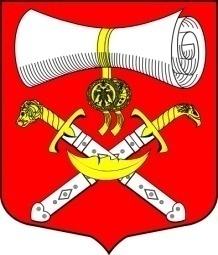 АДМИНИСТРАЦИЯ  МУНИЦИПАЛЬНОГО ОБРАЗОВАНИЯХВАЛОВСКОЕ СЕЛЬСКОЕ ПОСЕЛЕНИЕВОЛХОВСКОГО МУНИЦИПАЛЬНОГО РАЙОНАЛЕНИНГРАДСКОЙ ОБЛАСТИПОСТАНОВЛЕНИЕот  16 мая  2024 года  № 73О запрете купания в несанкционированных местах на территории МО Хваловского сельского поселения Волховского муниципального района Ленинградской областиВ соответствии с Федеральным законом от 06.10.2003 № 131-ФЗ «Об общих принципах организации местного самоуправления в Российской Федерации» и в целях обеспечения безопасности людей на водных объектах                                       постановляю:1. Запретить купание в несанкционированных местах на территории муниципального образования Хваловское сельское поселение.2. Утвердить план мероприятий по обеспечению безопасности населения на водных объектах в летний период 2024 года. (Приложение).3. Назначить ответственным за исполнение плана мероприятий по обеспечению безопасности населения на водных объектах в летний период 2024  года ведущего специалиста администрации МО Хваловское сельское поселение Кудрину В.В.4. Настоящее постановление подлежит официальному опубликованию в газете «Провинция Северо-Запад» и размещению на официальном сайте администрации МО Хваловское сельское поселение в сети Интернет.5. Контроль  за исполнением настоящего постановления оставляю за собой. Глава администрацииМО Хваловское сельское поселение		           	Т.А. Снегиреваисп.Кудрина В.В.8(813-63)39-632Приложение Утвержден постановлением главы администрацииМО Хваловское сельское поселение№ 73 от 16.05.2024   г.Планмероприятий по обеспечению безопасности населения на водных объектах в летний период 2024 года.№ МероприятияДатаОтветственные1.Информирование населения о безопасности повеления на водных объектах.В течение годаВедущий специалист администрации по вопросам ЧС2.Установление аншлага «Купаться запрещено».Июнь 2024Ведущий специалист администрации по вопросам ЧС3.Информирование в образовательных учреждениях по вопросам безопасности детей на водных объектах и оказания первой медицинской помощи.В течение годаМОБУ «Хваловская общеобразовательная школа»4.Взаимодействие с92 ОП ОМВДпо Волховскому району и Волховским отделением ФКУ «Центр ГИМС МЧС России по Ленинградской области» по вопросам укрепления правопорядка и безопасности в местах  отдыха населения.В течение годаВедущий специалист администрации по вопросам ЧС5.Размещение на стендах и на официальном сайте администрации  объявлений информационного и предупреждающего характера.В течение всего периодаВедущий специалист администрации по вопросам ЧС